AGENDALAFAYETTE COUNTY SCHOOL BOARDPUBLIC HEARING, SEPTEMBER 16, 2021TO:		Lafayette County School BoardFROM:		Robert Edwards, Superintendent of Schools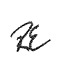 SUBJECT:	Public Hearing, September 16, 2021 in the School Board Administration Building beginning at 5:30 p.m. Public Hearing        Public Budget Hearing to adopt the Final Millage and Budget for the 2021-2022 school        year.ANY PERSON WHO DECIDES TO APPEAL ANY DECISION MADE BY THE BOARD WITH RESPECT TO ANY MATTER CONSIDERED AT SUCH MEETING WILL NEED A RECORD OF THE PROCEEDINGS, AND THAT, FOR SUCH PURPOSE, HE OR SHE MAY NEED TO INSURE THAT A VERBATIM RECORD OF THE PROCEEDINGS IS MADE, WHICH RECORD INCLUDES THE TESTIMONY AND EVIDENCE UPON WHICH THE APPEAL IS TO BE BASED.